RICHIESTA RILASCIO AUTORIZZAZIONE PER LO SVOLGIMENTO DI MANIFESTAZIONI TEMPORANEE- SPETTACOLI – TRATTENIMENTI- OLTRE LE 200 PERSONE – Il/la Sottoscritto/a 	Codice Fiscale 	  Cittadinanza 	Nato a 	  Prov. 	  Il 	Residente a	  Prov. 	  Cap 	Via / Piazza 	  N° 	  Esp. 	Domiciliato presso 	Comune 	  Prov. 	  Cap 	Via / Piazza 	  N° 	  Esp. 	Telefono 	  Cellulare 	E-mail 	  Fax 	 Legale Rappresentante 		 Titolare 		 Altro ________________Denominazione Impresa 	Comune 	  Prov. 	  Cap 	Via / Piazza 	  N° 	  Esp. 	Codice Fiscale 	  P. IVA 	Telefono 	  Cellulare 	E-mail 	  Fax 	 (Visti gli artt. 68, 69 E 80 del T.U.L.P.S. n. 773/31)CHIEDEl'autorizzazione allo svolgimento della manifestazione temporaneadenominata: ___________________________________________________________________________A tal fine dichiara di aver compilato le seguenti sezioni del presente modulo: 1 occupazione area pubblica	 2 occupazione area demaniale    3 occupazione area  privata 4 tabella calcolo rischio e allegati	 5 algoritmo Mauer	    	 6 piano della sicurezza 7 attività di vendita/somministrazione	 8 attività rumorose	        9 emissioni sonore 10 presenza di animali	 11 altroSi intende, inoltre, chiedere, all’interno della relazione descrittiva: chiusura strade/pedonalizzazione 	 patrocinio 	 coorganizzazione contributo 	 altro: _______________________________Si allega altresì la seguente documentazione:Copia visura camerale e certificato assicurativo della Società organizzatrice dell’evento;Copia visura camerale e certificato assicurativo delle Ditte incaricate del montaggio delle strutture (palco, audio, luci).Valendosi delle disposizioni di cui agli artt. 46 e 47 e consapevole delle conseguenze amministrative e penali previste dagli articoli 75 e 76 del D.P.R. 445/2000, in caso di false attestazioni o dichiarazioni a tal fine DICHIARA che la manifestazionesi svolgerà nei giorni  _____________________________  dalle ore _________ alle ore _________	""		____________________________ dalle ore _________  alle ore _________	""		____________________________ dalle ore _________  alle ore _________Su area pubblica e precisamente ________________________________________________________(a tal fine ha provveduto a compilare la sezione OCCUPAZIONE AREA PUBBLICA)Su area demaniale e precisamente_______________________________________________________               (a tal fine ha provveduto a compilare la sezione OCCUPAZIONE AREA DEMANIALE)Su area privata e precisamente _________________________________________________________(a tal fine è stata compilata la sezione AREA PRIVATA)E consistente in  _________________________________ (descrizione dello svolgimento dell’evento)Con  MONTAGGIO strutture/allestimenti il giorno __________________ore _________________e SMONTAGGIO strutture/allestimenti il giorno  ___________________ ore  ________________DICHIARA INOLTREChe l'attività verrà esercitata nel rispetto della normativa in vigore, compresa quella urbanistica, igienico-sanitaria, di sicurezza e prevenzione incendi, diritti d’autore.di non essere nelle condizioni di cui agli artt. 11 e. 92 del TULPS (R.D. 18.6.1931, n. 773) e che non sussistono nei propri confronti “cause di divieto, di decadenza o di sospensione di cui all’art. 67 del D.Lgs 06 settembre 2011, n. 159 (Legge antimafia);Che la manifestazione si svolgerà con le caratteristiche e le modalità di cui alla relazione tecnica a firma di tecnico abilitato attestante la rispondenza del locale e\o dei luoghi e degli allestimenti alle regole tecniche stabilite con Decreto del Ministero dell’Interno e alla normativa in materia igienico sanitaria concernenti le manifestazioni temporanee di pubblico spettacolo. di essere a conoscenza di quanto predisposto ai fini della sicurezza, e si impegna, per quanto di propria competenza, ad assicurare una corretta gestione della sicurezza ed al mantenimento dell’efficienza delle soluzione predisposte;Che entro le ore 12,00 del giorno antecedente l’inizio della manifestazione (e comunque non oltre le ore 12,00 del giorno della manifestazione) provvederà a presentare al Comune di Portofino (anche via mail: poliziamunicipale@comune.portofino.genova.it) dichiarazione di corretto e regolare montaggio delle strutture e degli impianti elettrici e\o a gas, da parte di professionista abilitato (iscritto all’albo dei geometri, ingegneri  o architetti o periti industriali).di essere a conoscenza che gli organizzatori della manifestazione sono tenuti a darne avviso al Questore, almeno tre giorni prima dell’evento, ai sensi dell’articolo 18 del Testo Unico delle Leggi di Pubblica Sicurezza (T.U.L.P.S.).In particolare il sottoscrittoSI  IMPEGNAaffinché i montaggi delle strutture e degli impianti siano ultimati entro le ore 17:del giorno stesso della manifestazione nel caso di svolgimento in orario serale;del giorno precedente la manifestazione nel caso di svolgimento in orario diurno;nella consapevolezza che la competente Commissione di Vigilanza dei Locali di Pubblico Spettacolo non rilascerà l’agibilità per strutture ed impianti non ancora ultimati, a meno di contestuali modifiche prescritte dalla Commissione stessa, purché verificabili durante l’apposito  sopralluogo.SI  IMPEGNA INOLTRE - Affinché vengano attuate ed osservate, le limitazioni, i divieti e le condizioni di esercizio che sono state prescritte nella licenza di pubblico spettacolo e nel verbale di collaudo;- Per tutta la durata della manifestazione, sia garantito il servizio interno di vigilanza antincendio descritto nella relazione tecnica;- Sia mantenuta, almeno per tutta la durata della manifestazione, l’efficienza delle soluzioni predisposte ai fini di sicurezza e relative a:Sistemazione a sedere e/o in piedi per il pubblico;Percorribilità e segnalazione delle vie di esodo;Efficienza e condizioni di sicurezza degli impianti a rischio specifico, con particolare riferimento agli impianti elettrici ed agli impianti di utilizzazione del gas combustibile;Efficienza dei sistemi, dispositivi, attrezzature espressamente finalizzati alla sicurezza antincendio.PORTOFINO   il ________________________                       FIRMA 				Il Comune di Portofino tratta i dati personali nel pieno rispetto del Regolamento UE 2016/679 e della normativa nazionale di protezione, al solo scopo e per il solo tempo necessario al perseguimento delle proprie finalità istituzionali. Maggiori e dettagliate informazioni possono essere reperite sul sito web istituzionale, alla pagina raggiungibile all’indirizzo: https://privacy.nelcomune.it/comune.portofino.genova.it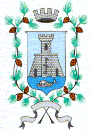 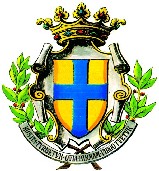 Comune di PortofinoCOMANDO POLIZIA LOCALEP.zza Libertà, 9 - 16034 Portofino (GE)     tel. 0185/26.9440 - fax 0185/26.9631mail: poliziamunicipale@comune.portofino.genova.itPec: polizialocaleportofino@pec.itAi sensi del Decreto del Presidente della Repubblica  del 26 ottobre 1972, n. 642 e successive modifiche e integrazioni Marca da bollo del valore di € 16,00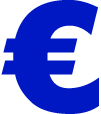 sono esenti le organizzazioni  di cui all'art. 10 del Decreto Legislativo n. 460 del 4.12.97 (ONLUS)